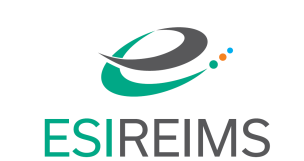 OFFRE DE STAGESpécialité energétiqueOFFRE DE STAGESpécialité energétiqueOFFRE DE STAGESpécialité energétiqueOFFRE DE STAGESpécialité energétiqueOFFRE DE STAGESpécialité energétiqueOFFRE DE STAGESpécialité energétiqueOFFRE DE STAGESpécialité energétiqueOFFRE DE STAGESpécialité energétiqueOFFRE DE STAGESpécialité energétiqueOffre à renvoyer à :esireims-stages@univ-reims.fr  Entreprise :Entreprise :Entreprise :Entreprise :Entreprise :Entreprise :Entreprise :Entreprise :Entreprise :Entreprise :Entreprise :Entreprise :Nom : ………………………………………………….Adresse : …………………………………………….…………………………………………………………….CP :………………    Ville :………………..Pays : …………………………………………….Contact : Mail :…………………………………….Tel : ………………………………………..Nom : ………………………………………………….Adresse : …………………………………………….…………………………………………………………….CP :………………    Ville :………………..Pays : …………………………………………….Contact : Mail :…………………………………….Tel : ………………………………………..Nom : ………………………………………………….Adresse : …………………………………………….…………………………………………………………….CP :………………    Ville :………………..Pays : …………………………………………….Contact : Mail :…………………………………….Tel : ………………………………………..Nom : ………………………………………………….Adresse : …………………………………………….…………………………………………………………….CP :………………    Ville :………………..Pays : …………………………………………….Contact : Mail :…………………………………….Tel : ………………………………………..Nom : ………………………………………………….Adresse : …………………………………………….…………………………………………………………….CP :………………    Ville :………………..Pays : …………………………………………….Contact : Mail :…………………………………….Tel : ………………………………………..Nom : ………………………………………………….Adresse : …………………………………………….…………………………………………………………….CP :………………    Ville :………………..Pays : …………………………………………….Contact : Mail :…………………………………….Tel : ………………………………………..Nom : ………………………………………………….Adresse : …………………………………………….…………………………………………………………….CP :………………    Ville :………………..Pays : …………………………………………….Contact : Mail :…………………………………….Tel : ………………………………………..Nom : ………………………………………………….Adresse : …………………………………………….…………………………………………………………….CP :………………    Ville :………………..Pays : …………………………………………….Contact : Mail :…………………………………….Tel : ………………………………………..Nom : ………………………………………………….Adresse : …………………………………………….…………………………………………………………….CP :………………    Ville :………………..Pays : …………………………………………….Contact : Mail :…………………………………….Tel : ………………………………………..Secteur d’activité : Secteur d’activité : Secteur d’activité : Nom : ………………………………………………….Adresse : …………………………………………….…………………………………………………………….CP :………………    Ville :………………..Pays : …………………………………………….Contact : Mail :…………………………………….Tel : ………………………………………..Nom : ………………………………………………….Adresse : …………………………………………….…………………………………………………………….CP :………………    Ville :………………..Pays : …………………………………………….Contact : Mail :…………………………………….Tel : ………………………………………..Nom : ………………………………………………….Adresse : …………………………………………….…………………………………………………………….CP :………………    Ville :………………..Pays : …………………………………………….Contact : Mail :…………………………………….Tel : ………………………………………..Nom : ………………………………………………….Adresse : …………………………………………….…………………………………………………………….CP :………………    Ville :………………..Pays : …………………………………………….Contact : Mail :…………………………………….Tel : ………………………………………..Nom : ………………………………………………….Adresse : …………………………………………….…………………………………………………………….CP :………………    Ville :………………..Pays : …………………………………………….Contact : Mail :…………………………………….Tel : ………………………………………..Nom : ………………………………………………….Adresse : …………………………………………….…………………………………………………………….CP :………………    Ville :………………..Pays : …………………………………………….Contact : Mail :…………………………………….Tel : ………………………………………..Nom : ………………………………………………….Adresse : …………………………………………….…………………………………………………………….CP :………………    Ville :………………..Pays : …………………………………………….Contact : Mail :…………………………………….Tel : ………………………………………..Nom : ………………………………………………….Adresse : …………………………………………….…………………………………………………………….CP :………………    Ville :………………..Pays : …………………………………………….Contact : Mail :…………………………………….Tel : ………………………………………..Nom : ………………………………………………….Adresse : …………………………………………….…………………………………………………………….CP :………………    Ville :………………..Pays : …………………………………………….Contact : Mail :…………………………………….Tel : ………………………………………..BâtimentBâtimentNom : ………………………………………………….Adresse : …………………………………………….…………………………………………………………….CP :………………    Ville :………………..Pays : …………………………………………….Contact : Mail :…………………………………….Tel : ………………………………………..Nom : ………………………………………………….Adresse : …………………………………………….…………………………………………………………….CP :………………    Ville :………………..Pays : …………………………………………….Contact : Mail :…………………………………….Tel : ………………………………………..Nom : ………………………………………………….Adresse : …………………………………………….…………………………………………………………….CP :………………    Ville :………………..Pays : …………………………………………….Contact : Mail :…………………………………….Tel : ………………………………………..Nom : ………………………………………………….Adresse : …………………………………………….…………………………………………………………….CP :………………    Ville :………………..Pays : …………………………………………….Contact : Mail :…………………………………….Tel : ………………………………………..Nom : ………………………………………………….Adresse : …………………………………………….…………………………………………………………….CP :………………    Ville :………………..Pays : …………………………………………….Contact : Mail :…………………………………….Tel : ………………………………………..Nom : ………………………………………………….Adresse : …………………………………………….…………………………………………………………….CP :………………    Ville :………………..Pays : …………………………………………….Contact : Mail :…………………………………….Tel : ………………………………………..Nom : ………………………………………………….Adresse : …………………………………………….…………………………………………………………….CP :………………    Ville :………………..Pays : …………………………………………….Contact : Mail :…………………………………….Tel : ………………………………………..Nom : ………………………………………………….Adresse : …………………………………………….…………………………………………………………….CP :………………    Ville :………………..Pays : …………………………………………….Contact : Mail :…………………………………….Tel : ………………………………………..Nom : ………………………………………………….Adresse : …………………………………………….…………………………………………………………….CP :………………    Ville :………………..Pays : …………………………………………….Contact : Mail :…………………………………….Tel : ………………………………………..Energie (production/distribution/services)Energie (production/distribution/services)Nom : ………………………………………………….Adresse : …………………………………………….…………………………………………………………….CP :………………    Ville :………………..Pays : …………………………………………….Contact : Mail :…………………………………….Tel : ………………………………………..Nom : ………………………………………………….Adresse : …………………………………………….…………………………………………………………….CP :………………    Ville :………………..Pays : …………………………………………….Contact : Mail :…………………………………….Tel : ………………………………………..Nom : ………………………………………………….Adresse : …………………………………………….…………………………………………………………….CP :………………    Ville :………………..Pays : …………………………………………….Contact : Mail :…………………………………….Tel : ………………………………………..Nom : ………………………………………………….Adresse : …………………………………………….…………………………………………………………….CP :………………    Ville :………………..Pays : …………………………………………….Contact : Mail :…………………………………….Tel : ………………………………………..Nom : ………………………………………………….Adresse : …………………………………………….…………………………………………………………….CP :………………    Ville :………………..Pays : …………………………………………….Contact : Mail :…………………………………….Tel : ………………………………………..Nom : ………………………………………………….Adresse : …………………………………………….…………………………………………………………….CP :………………    Ville :………………..Pays : …………………………………………….Contact : Mail :…………………………………….Tel : ………………………………………..Nom : ………………………………………………….Adresse : …………………………………………….…………………………………………………………….CP :………………    Ville :………………..Pays : …………………………………………….Contact : Mail :…………………………………….Tel : ………………………………………..Nom : ………………………………………………….Adresse : …………………………………………….…………………………………………………………….CP :………………    Ville :………………..Pays : …………………………………………….Contact : Mail :…………………………………….Tel : ………………………………………..Nom : ………………………………………………….Adresse : …………………………………………….…………………………………………………………….CP :………………    Ville :………………..Pays : …………………………………………….Contact : Mail :…………………………………….Tel : ………………………………………..Matériaux et transformationMatériaux et transformationNom : ………………………………………………….Adresse : …………………………………………….…………………………………………………………….CP :………………    Ville :………………..Pays : …………………………………………….Contact : Mail :…………………………………….Tel : ………………………………………..Nom : ………………………………………………….Adresse : …………………………………………….…………………………………………………………….CP :………………    Ville :………………..Pays : …………………………………………….Contact : Mail :…………………………………….Tel : ………………………………………..Nom : ………………………………………………….Adresse : …………………………………………….…………………………………………………………….CP :………………    Ville :………………..Pays : …………………………………………….Contact : Mail :…………………………………….Tel : ………………………………………..Nom : ………………………………………………….Adresse : …………………………………………….…………………………………………………………….CP :………………    Ville :………………..Pays : …………………………………………….Contact : Mail :…………………………………….Tel : ………………………………………..Nom : ………………………………………………….Adresse : …………………………………………….…………………………………………………………….CP :………………    Ville :………………..Pays : …………………………………………….Contact : Mail :…………………………………….Tel : ………………………………………..Nom : ………………………………………………….Adresse : …………………………………………….…………………………………………………………….CP :………………    Ville :………………..Pays : …………………………………………….Contact : Mail :…………………………………….Tel : ………………………………………..Nom : ………………………………………………….Adresse : …………………………………………….…………………………………………………………….CP :………………    Ville :………………..Pays : …………………………………………….Contact : Mail :…………………………………….Tel : ………………………………………..Nom : ………………………………………………….Adresse : …………………………………………….…………………………………………………………….CP :………………    Ville :………………..Pays : …………………………………………….Contact : Mail :…………………………………….Tel : ………………………………………..Nom : ………………………………………………….Adresse : …………………………………………….…………………………………………………………….CP :………………    Ville :………………..Pays : …………………………………………….Contact : Mail :…………………………………….Tel : ………………………………………..Recherche et développementRecherche et développementNom : ………………………………………………….Adresse : …………………………………………….…………………………………………………………….CP :………………    Ville :………………..Pays : …………………………………………….Contact : Mail :…………………………………….Tel : ………………………………………..Nom : ………………………………………………….Adresse : …………………………………………….…………………………………………………………….CP :………………    Ville :………………..Pays : …………………………………………….Contact : Mail :…………………………………….Tel : ………………………………………..Nom : ………………………………………………….Adresse : …………………………………………….…………………………………………………………….CP :………………    Ville :………………..Pays : …………………………………………….Contact : Mail :…………………………………….Tel : ………………………………………..Nom : ………………………………………………….Adresse : …………………………………………….…………………………………………………………….CP :………………    Ville :………………..Pays : …………………………………………….Contact : Mail :…………………………………….Tel : ………………………………………..Nom : ………………………………………………….Adresse : …………………………………………….…………………………………………………………….CP :………………    Ville :………………..Pays : …………………………………………….Contact : Mail :…………………………………….Tel : ………………………………………..Nom : ………………………………………………….Adresse : …………………………………………….…………………………………………………………….CP :………………    Ville :………………..Pays : …………………………………………….Contact : Mail :…………………………………….Tel : ………………………………………..Nom : ………………………………………………….Adresse : …………………………………………….…………………………………………………………….CP :………………    Ville :………………..Pays : …………………………………………….Contact : Mail :…………………………………….Tel : ………………………………………..Nom : ………………………………………………….Adresse : …………………………………………….…………………………………………………………….CP :………………    Ville :………………..Pays : …………………………………………….Contact : Mail :…………………………………….Tel : ………………………………………..Nom : ………………………………………………….Adresse : …………………………………………….…………………………………………………………….CP :………………    Ville :………………..Pays : …………………………………………….Contact : Mail :…………………………………….Tel : ………………………………………..TransportsTransportsNom : ………………………………………………….Adresse : …………………………………………….…………………………………………………………….CP :………………    Ville :………………..Pays : …………………………………………….Contact : Mail :…………………………………….Tel : ………………………………………..Nom : ………………………………………………….Adresse : …………………………………………….…………………………………………………………….CP :………………    Ville :………………..Pays : …………………………………………….Contact : Mail :…………………………………….Tel : ………………………………………..Nom : ………………………………………………….Adresse : …………………………………………….…………………………………………………………….CP :………………    Ville :………………..Pays : …………………………………………….Contact : Mail :…………………………………….Tel : ………………………………………..Nom : ………………………………………………….Adresse : …………………………………………….…………………………………………………………….CP :………………    Ville :………………..Pays : …………………………………………….Contact : Mail :…………………………………….Tel : ………………………………………..Nom : ………………………………………………….Adresse : …………………………………………….…………………………………………………………….CP :………………    Ville :………………..Pays : …………………………………………….Contact : Mail :…………………………………….Tel : ………………………………………..Nom : ………………………………………………….Adresse : …………………………………………….…………………………………………………………….CP :………………    Ville :………………..Pays : …………………………………………….Contact : Mail :…………………………………….Tel : ………………………………………..Nom : ………………………………………………….Adresse : …………………………………………….…………………………………………………………….CP :………………    Ville :………………..Pays : …………………………………………….Contact : Mail :…………………………………….Tel : ………………………………………..Nom : ………………………………………………….Adresse : …………………………………………….…………………………………………………………….CP :………………    Ville :………………..Pays : …………………………………………….Contact : Mail :…………………………………….Tel : ………………………………………..Nom : ………………………………………………….Adresse : …………………………………………….…………………………………………………………….CP :………………    Ville :………………..Pays : …………………………………………….Contact : Mail :…………………………………….Tel : ………………………………………..Sociétés de service (conseil, études techniques, etc.)Sociétés de service (conseil, études techniques, etc.)Nom : ………………………………………………….Adresse : …………………………………………….…………………………………………………………….CP :………………    Ville :………………..Pays : …………………………………………….Contact : Mail :…………………………………….Tel : ………………………………………..Nom : ………………………………………………….Adresse : …………………………………………….…………………………………………………………….CP :………………    Ville :………………..Pays : …………………………………………….Contact : Mail :…………………………………….Tel : ………………………………………..Nom : ………………………………………………….Adresse : …………………………………………….…………………………………………………………….CP :………………    Ville :………………..Pays : …………………………………………….Contact : Mail :…………………………………….Tel : ………………………………………..Nom : ………………………………………………….Adresse : …………………………………………….…………………………………………………………….CP :………………    Ville :………………..Pays : …………………………………………….Contact : Mail :…………………………………….Tel : ………………………………………..Nom : ………………………………………………….Adresse : …………………………………………….…………………………………………………………….CP :………………    Ville :………………..Pays : …………………………………………….Contact : Mail :…………………………………….Tel : ………………………………………..Nom : ………………………………………………….Adresse : …………………………………………….…………………………………………………………….CP :………………    Ville :………………..Pays : …………………………………………….Contact : Mail :…………………………………….Tel : ………………………………………..Nom : ………………………………………………….Adresse : …………………………………………….…………………………………………………………….CP :………………    Ville :………………..Pays : …………………………………………….Contact : Mail :…………………………………….Tel : ………………………………………..Nom : ………………………………………………….Adresse : …………………………………………….…………………………………………………………….CP :………………    Ville :………………..Pays : …………………………………………….Contact : Mail :…………………………………….Tel : ………………………………………..Nom : ………………………………………………….Adresse : …………………………………………….…………………………………………………………….CP :………………    Ville :………………..Pays : …………………………………………….Contact : Mail :…………………………………….Tel : ………………………………………..Autre : …………………………………………………Autre : …………………………………………………Période de stage :      Période de stage :      Période de stage :      Période de stage :      Période de stage :      Période de stage :      Période de stage :      Période de stage :      Période de stage :      Période de stage :      Période de stage :      Période de stage :      De     …………………………. 
à        ………………………….De     …………………………. 
à        ………………………….De     …………………………. 
à        ………………………….1A (Bac +3)
1A (Bac +3)
1A (Bac +3)
Stage à l’international 
11 semaines minimum entre le 12/06/2023 et le 09/09/2023Stage à l’international 
11 semaines minimum entre le 12/06/2023 et le 09/09/2023Stage à l’international 
11 semaines minimum entre le 12/06/2023 et le 09/09/2023Stage à l’international 
11 semaines minimum entre le 12/06/2023 et le 09/09/2023Stage à l’international 
11 semaines minimum entre le 12/06/2023 et le 09/09/2023De     …………………………. 
à        ………………………….De     …………………………. 
à        ………………………….De     …………………………. 
à        ………………………….2A (Bac +4)2A (Bac +4)2A (Bac +4)17 semaines minimum entre le 26/06/2023 et le 04/11/202317 semaines minimum entre le 26/06/2023 et le 04/11/202317 semaines minimum entre le 26/06/2023 et le 04/11/202317 semaines minimum entre le 26/06/2023 et le 04/11/202317 semaines minimum entre le 26/06/2023 et le 04/11/2023Durée :   …………………………….Durée :   …………………………….Durée :   …………………………….3A (bac +5)3A (bac +5)3A (bac +5)16 semaines minimum entre le 03/04/2023 et le 16/09/2023 
16 semaines minimum entre le 03/04/2023 et le 16/09/2023 
16 semaines minimum entre le 03/04/2023 et le 16/09/2023 
16 semaines minimum entre le 03/04/2023 et le 16/09/2023 
16 semaines minimum entre le 03/04/2023 et le 16/09/2023 
  Interruption éventuelle du … / …. / 2023   au ……/……./2023 ,         ………….. semaines  Interruption éventuelle du … / …. / 2023   au ……/……./2023 ,         ………….. semaines  Interruption éventuelle du … / …. / 2023   au ……/……./2023 ,         ………….. semaines  Interruption éventuelle du … / …. / 2023   au ……/……./2023 ,         ………….. semaines  Interruption éventuelle du … / …. / 2023   au ……/……./2023 ,         ………….. semaines  Interruption éventuelle du … / …. / 2023   au ……/……./2023 ,         ………….. semaines  Interruption éventuelle du … / …. / 2023   au ……/……./2023 ,         ………….. semaines  Interruption éventuelle du … / …. / 2023   au ……/……./2023 ,         ………….. semaines  Interruption éventuelle du … / …. / 2023   au ……/……./2023 ,         ………….. semaines  Interruption éventuelle du … / …. / 2023   au ……/……./2023 ,         ………….. semaines  Interruption éventuelle du … / …. / 2023   au ……/……./2023 ,         ………….. semaines  Interruption éventuelle du … / …. / 2023   au ……/……./2023 ,         ………….. semainesTitre:Titre:Titre:Titre:Titre:Titre:Titre:Titre:Titre:Titre:Titre:Titre:Missions : …………………………………………………………...…………………………………………………………….
……………………………………………………………
……………………………………………………………..
………………………………………………………….
………………………………………………………….
………………………………………………………….Missions : …………………………………………………………...…………………………………………………………….
……………………………………………………………
……………………………………………………………..
………………………………………………………….
………………………………………………………….
………………………………………………………….Missions : …………………………………………………………...…………………………………………………………….
……………………………………………………………
……………………………………………………………..
………………………………………………………….
………………………………………………………….
………………………………………………………….Missions : …………………………………………………………...…………………………………………………………….
……………………………………………………………
……………………………………………………………..
………………………………………………………….
………………………………………………………….
………………………………………………………….Missions : …………………………………………………………...…………………………………………………………….
……………………………………………………………
……………………………………………………………..
………………………………………………………….
………………………………………………………….
………………………………………………………….(Plusieurs choix possibles)(Plusieurs choix possibles)(Plusieurs choix possibles)(Plusieurs choix possibles)(Plusieurs choix possibles)(Plusieurs choix possibles)(Plusieurs choix possibles)Missions : …………………………………………………………...…………………………………………………………….
……………………………………………………………
……………………………………………………………..
………………………………………………………….
………………………………………………………….
………………………………………………………….Missions : …………………………………………………………...…………………………………………………………….
……………………………………………………………
……………………………………………………………..
………………………………………………………….
………………………………………………………….
………………………………………………………….Missions : …………………………………………………………...…………………………………………………………….
……………………………………………………………
……………………………………………………………..
………………………………………………………….
………………………………………………………….
………………………………………………………….Missions : …………………………………………………………...…………………………………………………………….
……………………………………………………………
……………………………………………………………..
………………………………………………………….
………………………………………………………….
………………………………………………………….Missions : …………………………………………………………...…………………………………………………………….
……………………………………………………………
……………………………………………………………..
………………………………………………………….
………………………………………………………….
………………………………………………………….Suivis de chantiers, études thermiquesSuivis de chantiers, études thermiquesSuivis de chantiers, études thermiquesSuivis de chantiers, études thermiquesSuivis de chantiers, études thermiquesSuivis de chantiers, études thermiquesMissions : …………………………………………………………...…………………………………………………………….
……………………………………………………………
……………………………………………………………..
………………………………………………………….
………………………………………………………….
………………………………………………………….Missions : …………………………………………………………...…………………………………………………………….
……………………………………………………………
……………………………………………………………..
………………………………………………………….
………………………………………………………….
………………………………………………………….Missions : …………………………………………………………...…………………………………………………………….
……………………………………………………………
……………………………………………………………..
………………………………………………………….
………………………………………………………….
………………………………………………………….Missions : …………………………………………………………...…………………………………………………………….
……………………………………………………………
……………………………………………………………..
………………………………………………………….
………………………………………………………….
………………………………………………………….Missions : …………………………………………………………...…………………………………………………………….
……………………………………………………………
……………………………………………………………..
………………………………………………………….
………………………………………………………….
………………………………………………………….Etudes Energies renouvelables (solaire, éolien…)Etudes Energies renouvelables (solaire, éolien…)Etudes Energies renouvelables (solaire, éolien…)Etudes Energies renouvelables (solaire, éolien…)Etudes Energies renouvelables (solaire, éolien…)Etudes Energies renouvelables (solaire, éolien…)Missions : …………………………………………………………...…………………………………………………………….
……………………………………………………………
……………………………………………………………..
………………………………………………………….
………………………………………………………….
………………………………………………………….Missions : …………………………………………………………...…………………………………………………………….
……………………………………………………………
……………………………………………………………..
………………………………………………………….
………………………………………………………….
………………………………………………………….Missions : …………………………………………………………...…………………………………………………………….
……………………………………………………………
……………………………………………………………..
………………………………………………………….
………………………………………………………….
………………………………………………………….Missions : …………………………………………………………...…………………………………………………………….
……………………………………………………………
……………………………………………………………..
………………………………………………………….
………………………………………………………….
………………………………………………………….Missions : …………………………………………………………...…………………………………………………………….
……………………………………………………………
……………………………………………………………..
………………………………………………………….
………………………………………………………….
………………………………………………………….Industrialisation / Résolution de problème industrielIndustrialisation / Résolution de problème industrielIndustrialisation / Résolution de problème industrielIndustrialisation / Résolution de problème industrielIndustrialisation / Résolution de problème industrielIndustrialisation / Résolution de problème industrielMissions : …………………………………………………………...…………………………………………………………….
……………………………………………………………
……………………………………………………………..
………………………………………………………….
………………………………………………………….
………………………………………………………….Missions : …………………………………………………………...…………………………………………………………….
……………………………………………………………
……………………………………………………………..
………………………………………………………….
………………………………………………………….
………………………………………………………….Missions : …………………………………………………………...…………………………………………………………….
……………………………………………………………
……………………………………………………………..
………………………………………………………….
………………………………………………………….
………………………………………………………….Missions : …………………………………………………………...…………………………………………………………….
……………………………………………………………
……………………………………………………………..
………………………………………………………….
………………………………………………………….
………………………………………………………….Missions : …………………………………………………………...…………………………………………………………….
……………………………………………………………
……………………………………………………………..
………………………………………………………….
………………………………………………………….
………………………………………………………….Tests, étalonnages, calibrationTests, étalonnages, calibrationTests, étalonnages, calibrationTests, étalonnages, calibrationTests, étalonnages, calibrationTests, étalonnages, calibrationMissions : …………………………………………………………...…………………………………………………………….
……………………………………………………………
……………………………………………………………..
………………………………………………………….
………………………………………………………….
………………………………………………………….Missions : …………………………………………………………...…………………………………………………………….
……………………………………………………………
……………………………………………………………..
………………………………………………………….
………………………………………………………….
………………………………………………………….Missions : …………………………………………………………...…………………………………………………………….
……………………………………………………………
……………………………………………………………..
………………………………………………………….
………………………………………………………….
………………………………………………………….Missions : …………………………………………………………...…………………………………………………………….
……………………………………………………………
……………………………………………………………..
………………………………………………………….
………………………………………………………….
………………………………………………………….Missions : …………………………………………………………...…………………………………………………………….
……………………………………………………………
……………………………………………………………..
………………………………………………………….
………………………………………………………….
………………………………………………………….Gestion de contrats d’énergie et maintenanceGestion de contrats d’énergie et maintenanceGestion de contrats d’énergie et maintenanceGestion de contrats d’énergie et maintenanceGestion de contrats d’énergie et maintenanceGestion de contrats d’énergie et maintenanceMissions : …………………………………………………………...…………………………………………………………….
……………………………………………………………
……………………………………………………………..
………………………………………………………….
………………………………………………………….
………………………………………………………….Missions : …………………………………………………………...…………………………………………………………….
……………………………………………………………
……………………………………………………………..
………………………………………………………….
………………………………………………………….
………………………………………………………….Missions : …………………………………………………………...…………………………………………………………….
……………………………………………………………
……………………………………………………………..
………………………………………………………….
………………………………………………………….
………………………………………………………….Missions : …………………………………………………………...…………………………………………………………….
……………………………………………………………
……………………………………………………………..
………………………………………………………….
………………………………………………………….
………………………………………………………….Missions : …………………………………………………………...…………………………………………………………….
……………………………………………………………
……………………………………………………………..
………………………………………………………….
………………………………………………………….
………………………………………………………….Qualité / Réglementation / Bases de donnéesQualité / Réglementation / Bases de donnéesQualité / Réglementation / Bases de donnéesQualité / Réglementation / Bases de donnéesQualité / Réglementation / Bases de donnéesQualité / Réglementation / Bases de donnéesMissions : …………………………………………………………...…………………………………………………………….
……………………………………………………………
……………………………………………………………..
………………………………………………………….
………………………………………………………….
………………………………………………………….Missions : …………………………………………………………...…………………………………………………………….
……………………………………………………………
……………………………………………………………..
………………………………………………………….
………………………………………………………….
………………………………………………………….Missions : …………………………………………………………...…………………………………………………………….
……………………………………………………………
……………………………………………………………..
………………………………………………………….
………………………………………………………….
………………………………………………………….Missions : …………………………………………………………...…………………………………………………………….
……………………………………………………………
……………………………………………………………..
………………………………………………………….
………………………………………………………….
………………………………………………………….Missions : …………………………………………………………...…………………………………………………………….
……………………………………………………………
……………………………………………………………..
………………………………………………………….
………………………………………………………….
………………………………………………………….Recherche (labo, université, etc.)Recherche (labo, université, etc.)Recherche (labo, université, etc.)Recherche (labo, université, etc.)Recherche (labo, université, etc.)Recherche (labo, université, etc.)Missions : …………………………………………………………...…………………………………………………………….
……………………………………………………………
……………………………………………………………..
………………………………………………………….
………………………………………………………….
………………………………………………………….Missions : …………………………………………………………...…………………………………………………………….
……………………………………………………………
……………………………………………………………..
………………………………………………………….
………………………………………………………….
………………………………………………………….Missions : …………………………………………………………...…………………………………………………………….
……………………………………………………………
……………………………………………………………..
………………………………………………………….
………………………………………………………….
………………………………………………………….Missions : …………………………………………………………...…………………………………………………………….
……………………………………………………………
……………………………………………………………..
………………………………………………………….
………………………………………………………….
………………………………………………………….Missions : …………………………………………………………...…………………………………………………………….
……………………………………………………………
……………………………………………………………..
………………………………………………………….
………………………………………………………….
………………………………………………………….Autres :……………………………………………………………..Autres :……………………………………………………………..Autres :……………………………………………………………..Autres :……………………………………………………………..Autres :……………………………………………………………..Autres :……………………………………………………………..Missions : …………………………………………………………...…………………………………………………………….
……………………………………………………………
……………………………………………………………..
………………………………………………………….
………………………………………………………….
………………………………………………………….Missions : …………………………………………………………...…………………………………………………………….
……………………………………………………………
……………………………………………………………..
………………………………………………………….
………………………………………………………….
………………………………………………………….Missions : …………………………………………………………...…………………………………………………………….
……………………………………………………………
……………………………………………………………..
………………………………………………………….
………………………………………………………….
………………………………………………………….Missions : …………………………………………………………...…………………………………………………………….
……………………………………………………………
……………………………………………………………..
………………………………………………………….
………………………………………………………….
………………………………………………………….Missions : …………………………………………………………...…………………………………………………………….
……………………………………………………………
……………………………………………………………..
………………………………………………………….
………………………………………………………….
………………………………………………………….Conditions de travail :Conditions de travail :Conditions de travail :Conditions de travail :Conditions de travail :Conditions de travail :Conditions de travail :Conditions de travail :Conditions de travail :Conditions de travail :Conditions de travail :Conditions de travail :Nombre d’heures hebdomadaires de travail :  ………………………………….Nombre d’heures hebdomadaires de travail :  ………………………………….Nombre d’heures hebdomadaires de travail :  ………………………………….Nombre d’heures hebdomadaires de travail :  ………………………………….Nombre d’heures hebdomadaires de travail :  ………………………………….Nombre d’heures hebdomadaires de travail :  ………………………………….Nombre d’heures hebdomadaires de travail :  ………………………………….Nombre d’heures hebdomadaires de travail :  ………………………………….Nombre d’heures hebdomadaires de travail :  ………………………………….Nombre d’heures hebdomadaires de travail :  ………………………………….Nombre d’heures hebdomadaires de travail :  ………………………………….Nombre d’heures hebdomadaires de travail :  ………………………………….Gratification mensuelle :………………………………………………...
Gratification obligatoire en France de 3€90/h soit 15% du plafond de la sécurité sociale.
Informations sur www.service-public.fr/professionnels-entreprises/vosdroits/F32131Gratification mensuelle :………………………………………………...
Gratification obligatoire en France de 3€90/h soit 15% du plafond de la sécurité sociale.
Informations sur www.service-public.fr/professionnels-entreprises/vosdroits/F32131Gratification mensuelle :………………………………………………...
Gratification obligatoire en France de 3€90/h soit 15% du plafond de la sécurité sociale.
Informations sur www.service-public.fr/professionnels-entreprises/vosdroits/F32131Gratification mensuelle :………………………………………………...
Gratification obligatoire en France de 3€90/h soit 15% du plafond de la sécurité sociale.
Informations sur www.service-public.fr/professionnels-entreprises/vosdroits/F32131Gratification mensuelle :………………………………………………...
Gratification obligatoire en France de 3€90/h soit 15% du plafond de la sécurité sociale.
Informations sur www.service-public.fr/professionnels-entreprises/vosdroits/F32131Gratification mensuelle :………………………………………………...
Gratification obligatoire en France de 3€90/h soit 15% du plafond de la sécurité sociale.
Informations sur www.service-public.fr/professionnels-entreprises/vosdroits/F32131Gratification mensuelle :………………………………………………...
Gratification obligatoire en France de 3€90/h soit 15% du plafond de la sécurité sociale.
Informations sur www.service-public.fr/professionnels-entreprises/vosdroits/F32131Gratification mensuelle :………………………………………………...
Gratification obligatoire en France de 3€90/h soit 15% du plafond de la sécurité sociale.
Informations sur www.service-public.fr/professionnels-entreprises/vosdroits/F32131Gratification mensuelle :………………………………………………...
Gratification obligatoire en France de 3€90/h soit 15% du plafond de la sécurité sociale.
Informations sur www.service-public.fr/professionnels-entreprises/vosdroits/F32131Gratification mensuelle :………………………………………………...
Gratification obligatoire en France de 3€90/h soit 15% du plafond de la sécurité sociale.
Informations sur www.service-public.fr/professionnels-entreprises/vosdroits/F32131Gratification mensuelle :………………………………………………...
Gratification obligatoire en France de 3€90/h soit 15% du plafond de la sécurité sociale.
Informations sur www.service-public.fr/professionnels-entreprises/vosdroits/F32131Gratification mensuelle :………………………………………………...
Gratification obligatoire en France de 3€90/h soit 15% du plafond de la sécurité sociale.
Informations sur www.service-public.fr/professionnels-entreprises/vosdroits/F32131Travail de nuitTravail de nuitTravail de nuitTravail de nuitTravail de nuitTravail de nuitTravail de nuitTravail de nuitTravail de nuitTravail de nuitTravail de nuitDéplacements (véhicule :………………………, aire de mobilité :………………………..)Déplacements (véhicule :………………………, aire de mobilité :………………………..)Déplacements (véhicule :………………………, aire de mobilité :………………………..)Déplacements (véhicule :………………………, aire de mobilité :………………………..)Déplacements (véhicule :………………………, aire de mobilité :………………………..)Déplacements (véhicule :………………………, aire de mobilité :………………………..)Déplacements (véhicule :………………………, aire de mobilité :………………………..)Déplacements (véhicule :………………………, aire de mobilité :………………………..)Déplacements (véhicule :………………………, aire de mobilité :………………………..)Déplacements (véhicule :………………………, aire de mobilité :………………………..)Déplacements (véhicule :………………………, aire de mobilité :………………………..)Travail hors jours ouvrésTravail hors jours ouvrésTravail hors jours ouvrésTravail hors jours ouvrésTravail hors jours ouvrésTravail hors jours ouvrésTravail hors jours ouvrésTravail hors jours ouvrésTravail hors jours ouvrésTravail hors jours ouvrésTravail hors jours ouvrésTickets restaurantTickets restaurantTickets restaurantTickets restaurantTickets restaurantTickets restaurantTickets restaurantTickets restaurantTickets restaurantTickets restaurantTickets restaurantAide au logementAide au logementAide au logementAide au logementAide au logementAide au logementAide au logementAide au logementAide au logementAide au logementAide au logementRemboursement des titres de transportRemboursement des titres de transportRemboursement des titres de transportRemboursement des titres de transportRemboursement des titres de transportRemboursement des titres de transportRemboursement des titres de transportRemboursement des titres de transportRemboursement des titres de transportRemboursement des titres de transportRemboursement des titres de transportAutre :……………………………………………………Autre :……………………………………………………Autre :……………………………………………………Autre :……………………………………………………Autre :……………………………………………………Autre :……………………………………………………Autre :……………………………………………………Autre :……………………………………………………Autre :……………………………………………………Autre :……………………………………………………Autre :……………………………………………………ESIREIMSService Stages et Projets de fin d’études3 esplanade Rolland Garros
51100 ReimsESIREIMSService Stages et Projets de fin d’études3 esplanade Rolland Garros
51100 ReimsESIREIMSService Stages et Projets de fin d’études3 esplanade Rolland Garros
51100 ReimsESIREIMSService Stages et Projets de fin d’études3 esplanade Rolland Garros
51100 ReimsESIREIMSService Stages et Projets de fin d’études3 esplanade Rolland Garros
51100 ReimsESIREIMSService Stages et Projets de fin d’études3 esplanade Rolland Garros
51100 ReimsESIREIMSService Stages et Projets de fin d’études3 esplanade Rolland Garros
51100 ReimsESIREIMSService Stages et Projets de fin d’études3 esplanade Rolland Garros
51100 ReimsResp. :Mme Tala MOUSSA – tala.moussa@univ-reims.frAdm :  esireims-stages@univ-reims.frResp. :Mme Tala MOUSSA – tala.moussa@univ-reims.frAdm :  esireims-stages@univ-reims.frResp. :Mme Tala MOUSSA – tala.moussa@univ-reims.frAdm :  esireims-stages@univ-reims.frResp. :Mme Tala MOUSSA – tala.moussa@univ-reims.frAdm :  esireims-stages@univ-reims.fr